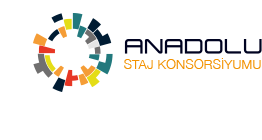 ANADOLU ÜNİVERSİTESİ KONSORSİYUM BAŞVURU YETERLİLİK FORMUÖğrenci Adı Soyadı:	Tarih:Vermiş olduğum bütün bilgiler doğrudur. İmza:ÜniversiteFakülte / Enstitü / MYOBölümYarıyılUyrukPasaport Numarası (Yabancı öğrenciler için)Öğrenci TC Kimlik NoAd / SoyadDoğum Yeri ve Doğum TarihiTelefonEposta AdresiÖğrenim DurumuGenel Not OrtalamasıYabancı Dil Sınav DiliYabancı Dil Sınav TürüYabancı Dil Sınav PuanıDaha önce Hayat Boyu Öğrenme ya da Erasmus+Programlarından yararlandınız mı?Sıralama PuanıAcil Durumda Aranacak Kişi İsmi, YakınlıkDerecesi ve Telefon NumarasıBu kısım Erasmus+ Kurum Koordinatörlüğü tarafından doldurulacaktır.Bu kısım Erasmus+ Kurum Koordinatörlüğü tarafından doldurulacaktır.Bu kısım Erasmus+ Kurum Koordinatörlüğü tarafından doldurulacaktır.Bu kısım Erasmus+ Kurum Koordinatörlüğü tarafından doldurulacaktır.Bu kısım Erasmus+ Kurum Koordinatörlüğü tarafından doldurulacaktır.Genel ağırlık ortalaması başvuru için yeterli mi?EvetHayırYabancı Dil Puanı başvuru için yeterli mi?	Evet	HayırSıralama Puanı başvuru için yeterli mi?	Evet	Hayır Açıklama:………………………………………………………………………… Belgeyi teslim alan yetkili kişiAdı Soyadı:İmzaTarih:Yabancı Dil Puanı başvuru için yeterli mi?	Evet	HayırSıralama Puanı başvuru için yeterli mi?	Evet	Hayır Açıklama:………………………………………………………………………… Belgeyi teslim alan yetkili kişiAdı Soyadı:İmzaTarih:Yabancı Dil Puanı başvuru için yeterli mi?	Evet	HayırSıralama Puanı başvuru için yeterli mi?	Evet	Hayır Açıklama:………………………………………………………………………… Belgeyi teslim alan yetkili kişiAdı Soyadı:İmzaTarih:Yabancı Dil Puanı başvuru için yeterli mi?	Evet	HayırSıralama Puanı başvuru için yeterli mi?	Evet	Hayır Açıklama:………………………………………………………………………… Belgeyi teslim alan yetkili kişiAdı Soyadı:İmzaTarih:Yabancı Dil Puanı başvuru için yeterli mi?	Evet	HayırSıralama Puanı başvuru için yeterli mi?	Evet	Hayır Açıklama:………………………………………………………………………… Belgeyi teslim alan yetkili kişiAdı Soyadı:İmzaTarih: